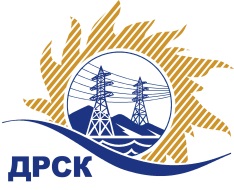 Акционерное Общество«Дальневосточная распределительная сетевая  компания»Протокол процедуры открытия доступа к заявкам участниковСПОСОБ И ПРЕДМЕТ ЗАКУПКИ: запрос предложений в электронной форме на право  заключения договора на выполнение работ: ПС 110 кВ Капитальный ремонт силовых трансформаторов ПС 110кВ Фабрика, ПС 110кВ Хатыми, филиал ЮЯ ЭС (Лот № 780 раздел 1.1 ГКПЗ 2019).НМЦ ЛОТА (в соответствии с Извещением о закупке): 1 488 220,01 руб. без НДС.ОТМЕТИЛИ:В адрес Организатора закупки поступило 3 (три)  заявки.Вскрытие конвертов (открытие доступа к заявкам) было произведено автоматически средствами электронной торговой площадки https://rushydro.roseltorg.ru в присутствии секретаря Закупочной комиссии.Дата и время начала процедуры вскрытия конвертов с заявками на участие в закупке: 14 часов 00 минут (по местному времени Организатора) 25.04.2019 г. Место проведения процедуры вскрытия конвертов с заявками на участие в закупке: https://rushydro.roseltorg.ruВ конвертах обнаружены заявки следующих Участников закупки:Секретарь Закупочной комиссии 1 уровня  		                                        М.Г.ЕлисееваЧувашова О.В.(416-2) 397-242№ 374/УР-В25 апреля 2019 г.№п/пДата и время регистрации заявкиНаименование Участника, его адрес, ИНН и/или идентификационный номерЦена заявки, руб. без НДС 16.04.2019 03:44ООО "ЭНЕРГОСТРОЙИНЖИНИРИНГ" 
ИНН/КПП 2801217432/280101001 1 480 778,9019.04.2019 05:12ИП Тимофеев Сергей Анатольевич 
ИНН/КПП 140200082665/ 1 488 220,0119.04.2019 15:38ИП Кузовков Владимир Юрьевич 
ИНН/КПП 140203229161/ 1 488 220,00